vocabulaire; Olivier; vad heter följande ord på franska? http://www.ur.se/sprk 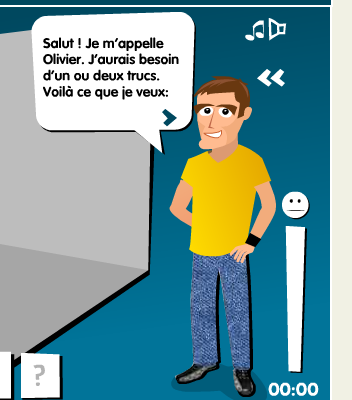 en dubbelsängfyrkantigrandigett bordsilverfärgaden soffaen kattguldfärgadblommigtapetgardinerprickigen våningssängrutigen stolen fåtöljrundstjärnaen sängen rullgardinen mattaen fågelen taklampaen golvlampa